AMBALAJ DÜNYASI 2017 REKLAM SİPARİŞ FORMUREKLAMIN BOYUTU(seçtiğiniz sayfa özelliği ve adedini yazınız, birden fazla sayfada yayın isteniyorsa toplamı da belirtiniz)YAYINLANACAK DERGİ SAYISINI İŞARETLEYİNİZ VE ADEDİNİ BELİRTİNİZ.ÖDEME ŞEKLİ:Kart hamilinin/Ödemeyi yapanın imzası ve imza tarihi:                        XReklam orijinali, Ambalaj Dünyası yukarıda belirtilen yayın sayı, miktarında ve toplam KDV dahil ________TL tutarında, orijinalleri yukarıda belirtilen yolla teslim edilecek olan reklamımızın yayınlanmasını sipariş ediyoruz.  Reklam metninin içeriğindeki teknik ve ticari bilgi, değer ve taahhütler firmamızın taahhüdü olup hiçbir şekilde Dernek ve İktisadi İşletmenizi bağlamayacağını, bu doğrultuda Dernek veya İktisadi İşletmenize yansıyacak talep ve şikayetleri hiçbir yasal işlem gerektirmeksizin ilk yazılı duyurunuzda gidereceğimizi beyan ve taahhüt ederiz. İmza yetkilisinin adı, İmzası, Firma KaşesiX İLE BELİRTİLEN YERLERİN İKİSİDE İMZALANMALIDIR Lütfen son imza sirkülerinden bir fotokopi ekleyiniz.                                                                             X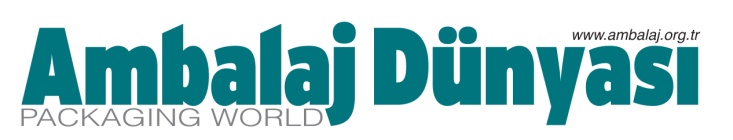 Ambalaj Sanayicileri Derneği İktisadi İşletmesi Katip Salih Sokak No: 13 KoşuyoluKadıköy / İSTANBUL / T. Sicil No: 410844Telefon: (0216) 545 49 48 - Faks: (0216) 545 49 47 asd@ambalaj.org.tr ; www.ambalaj.org.trTarih: ..... /…. /2017Reklam Veren Firma Unvanı:Reklam Veren Firma Unvanı:Reklam Veren Firma Unvanı:Reklam Yetkilisinin Adı, Soyadı:Reklam Yetkilisinin Adı, Soyadı:Reklam Yetkilisinin Adı, Soyadı:Fatura Adresi:Fatura Adresi:Fatura Adresi:Vergi Dairesi:Vergi Numarası:Vergi Numarası:Telefon:Faks:Faks:E-mail:E-mail:E-mail:  Faturanız ile birlikte 1 adet dergi KARGO ile belirtmiş olduğunuz fatura adresinize gönderilecektir.   Faturanız ile birlikte 1 adet dergi KARGO ile belirtmiş olduğunuz fatura adresinize gönderilecektir.   Faturanız ile birlikte 1 adet dergi KARGO ile belirtmiş olduğunuz fatura adresinize gönderilecektir. İLAN YERİBİRİM FİYATIASD ÜYELERİ FİYATIİLAN DURUMU / TUTARÖN KAPAK İÇİ / A4 TAM SAYFA1.800 TL1.300 TL(Rezerve)BİRİNCİ İÇ SAYFA / A4 TAM SAYFA2.500 TL1.700 TL(Rezerve)ARKA KAPAK  / A4 TAM SAYFA4.400 TL3.000 TL(Rezerve)ARKA KAPAK İÇİ / A4 TAM SAYFA1.800 TL1.300 TL(Rezerve)İÇ SAYFALAR / A4 TAM SAYFA750 TL550 TLİÇ SAYFALAR / A5 YARIM SAYFA500 TL350 TLİÇ SAYFALAR / A6 ÇEYREK SAYFA300 TL200 TLÖN KAPAK KÖŞE KULAKÇIK1.100 TL1.100 TLİNSERT1.000 TL1.000 TLÖn Kapak ve Arka Kapak Katlamalı ilanların fiyatları maliyete göre değişmektedir. Sipariş için lütfen bizimle iletişime geçiniz.Ön Kapak ve Arka Kapak Katlamalı ilanların fiyatları maliyete göre değişmektedir. Sipariş için lütfen bizimle iletişime geçiniz.Ön Kapak ve Arka Kapak Katlamalı ilanların fiyatları maliyete göre değişmektedir. Sipariş için lütfen bizimle iletişime geçiniz.Ön Kapak ve Arka Kapak Katlamalı ilanların fiyatları maliyete göre değişmektedir. Sipariş için lütfen bizimle iletişime geçiniz.TOPLAM + KDV  (%18) = GENEL TOPLAM  TOPLAM + KDV  (%18) = GENEL TOPLAM  TOPLAM + KDV  (%18) = GENEL TOPLAM  YAYINLANACAĞI DERGİ SAYISIYAYINLANACAĞI SAYFA ADEDİ  Ambalaj Dünyası 2017/01- Nisan 2017 (165. Sayı)(Interpack Fuarında da Dağıtılacaktır)  Ambalaj Dünyası 2017/02- Ağustos 2017 (166. Sayı)(Avrasya Ambalaj Fuarında da Dağıtılacaktır)  Ambalaj Dünyası 2017/03- Aralık 2017 (167. Sayı)Garanti Bankası - Koşuyolu Şubesi (1016) TR39 0006 2001 0160 0006 2987 75 NO’LU AMBALAJ SANAYİCİLERİ DERNEĞİ İKTİSADİ İŞLETMESİ HESABINA YATIRDIM/HAVALE ETTİM.KREDİ KARTI NOGEÇERLİLİK TARİHİGÜVENLİK NOKART HAMİLİNİN TAM ADITUTARTL (Yalnız Visa ve Mastercard için geçerlidir.)(Yalnız Visa ve Mastercard için geçerlidir.)(Yalnız Visa ve Mastercard için geçerlidir.)REKLAM TUTARI VE KDV’Sİ OLAN YUKARIDA KREDİ KARTI NO, GÜVENLİK NO, GEÇERLİLİK TARİHİ VE KART SAHİBİNİ BELİRTTİĞİM KREDİ KARTIMDAN BİR (1) DEFALIK ALINMASINI KABUL VE BEYAN EDİYORUM.REKLAM TUTARI VE KDV’Sİ OLAN YUKARIDA KREDİ KARTI NO, GÜVENLİK NO, GEÇERLİLİK TARİHİ VE KART SAHİBİNİ BELİRTTİĞİM KREDİ KARTIMDAN BİR (1) DEFALIK ALINMASINI KABUL VE BEYAN EDİYORUM.REKLAM TUTARI VE KDV’Sİ OLAN YUKARIDA KREDİ KARTI NO, GÜVENLİK NO, GEÇERLİLİK TARİHİ VE KART SAHİBİNİ BELİRTTİĞİM KREDİ KARTIMDAN BİR (1) DEFALIK ALINMASINI KABUL VE BEYAN EDİYORUM.